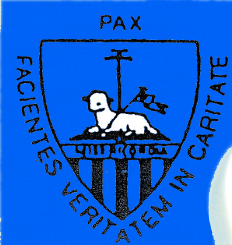 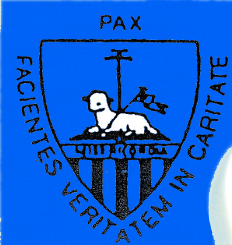 English Plan: Convent Primary School, Newport, Co. TipperaryTable of ContentsIntroduction						Page 1Oral Language					Page Reading						Page 15Reading (Phonics)					Page 16Reading Fluency					Page 21Reading (Content)					Page 22Reading (Resources)					Page 31Writing						Page 34Penmanship						Page 43Functional Writing					Page 46Spellings						Page 48Assessment and Record Keeping                         Page 53Organisational Planning                                      Page 53Staff Development                                             Page 54Parental Involvement                                         Page 55Community Links                                               Page 55Success Criteria                                                 Page 55Implementation and Review                                Page 56Ratification and Communication                          Page 56English - Whole School planIntroductionThis English whole school plan was originally prepared by the staff of the Convent of Mercy N.S., Newport, Co. Tipperary during the academic year 2001-2002 and was implemented in full from September 2002. The whole school plan was reviewed in November 2010, November 2013, November 2017 and most recently in December 2019 and will be reviewed again in December 2020. This plan has been developed over a number of planning days and with the assistance of a Cuiditheoir from the Primary Curriculum Support Programme and from the P.D.S.T. (Professional Development Service for Teachers).RationaleIt is hoped that this school plan will be a useful tool for teachers providing them with clear guidelines in the teaching of English and ensuring consistency and continuity in practice throughout the school.  During the development phase of this plan, some concern was expressed regarding pupil achievement in certain aspects of our English programme. We have therefore decided that pupils would benefit from the development and implementation of a co-ordinated programme of learning.. From September 2017 we  began to implement elements of the Oral Language component of the Primary Language Curriculum (2015) in classes from Junior Infants to Second. At present junior  classes are implementing the PLC and Senior Classes are continuing their initial engagement with all aspects of the PLC.VisionOur vision in the Convent of Mercy N.S. is to ensure that pupils are holistically developed in order to assist them in contributing and playing a fulfilling role in their own community.  We see the development of their language skills as being central to this process.  We believe that the ability of our pupils to communicate fluently, confidently and effectively will contribute greatly to the development of their self-esteem and their personal growth.  We also believe that children leaving our school should have a competency in all aspects of the English language. We also see the teaching of English as something which underpins all other subjects across the primary curriculum. We believe that language learning is a tool for lifelong learning.AimsIn teaching English we aim: To promote positive attitudes and develop an appreciation of the value of language- spoken, read and writtenTo develop confidence and competence in listening, speaking, reading and writingTo develop cognitive ability and the capacity to clarify thinking through oral language, writing and readingTo enable the child to speak, read and write independently and effectively.To enhance emotional, imaginative and aesthetic development through oral, reading and writing experiences.P.L.C. p. 12-13Broad Objectives, Content and Methodologies  The broad objectives, content and methodologies for the teaching and learning of oral language, reading and writing are detailed in this document. Each of these areas is presented under the strands and elements of the PLC and reflects best current practice and pedagogy.The three strands in the Primary Language Curriculum are oral language, reading and writing. The elements of language learning in each of the strands are: developing communicative relationships through language, understanding the content and structure of language and exploring and using language.Therefore the integration of oral language, reading and writing is of paramount importance.  The development of oral language is given an importance as great as that of reading and writing at every level.  . Methodologies:This plan will inform all teachers of the methodologies used in teaching English i.e. talk and discussion, collaborative learning, active learning, learning through play, use of the environment, problem-solving and skills through content.Oral Language:Approach to Oral Language:The school’s agreed approach to Oral Language will draw on three areas of content:Discrete Oral LanguageForm, structure, use of language and grammar are addressed during Discrete Oral Language time. Children are encouraged and taught to use correct pronunciation, grammar etc. when speaking. Discrete oral language will be addressed using curriculum objectives as guidelines e.g. introducing oneself and others;  greeting others and saying good-byes;  giving and receiving messages;  using the telephone;  making requests for information;  giving directions;  expressing appreciation;  welcoming visitors;  making a complaint;  expressing sympathy etc.Bearing in mind the context of the school, we are aware that there is a huge diversity in the oral language skills of children entering our school. Therefore the pivotal role of oral language as an integrating factor in all aspects of the English programme is recognised.This is timetabled oral language activity (ref. below) and will address the objectives that are not being addressed thoroughly in an integrated fashion. We are now including Discrete Oral Language in our blocks of Team Teaching/Literacy Lift-off, from Senior Infants to Fourth Class.Integrating Oral language through the Reading and Writing processThe following oral language activities and skills will be developed through the teaching of reading and writing - comprehension strategies, language experience approach, brainstorming at the pre-writing stage, peer-conferencing and conferencing with teacher, children in author’s chair, use of novel, writing process, etc.Integrating Oral language across the curriculumThe following oral language skills will be targeted in an integrated way e.g. describing skills in Visual Arts, listening skills in Music and PE, turn taking, expressing opinions, media study in SPHE.Planning oral language across the three strands ensures that these three areas of content are adequately addressed.  In planning for oral language across the strands, the following contexts are utilised:Talk and discussionPlay and gamesStoryImprovisational DramaPoetry and RhymeThere is an emphasis on classroom organisation and methodologies that provide children with an opportunity to learn the form and structure of language and to use language discursively through questioning and for coherent expression.  Teachers will incorporate a variety of organisational settings into the teaching and learning for development of Oral Language such as pair work, group work, whole class discussion, formal and informal debates and circle work. Resources that will be used in our school include:  Chatterbox, Magic Emerald Cards, Reading Zone Oral Language posters, Folens Listening and Speaking and Prim-Ed Oral Language books, Twenty Steps Towards Language Development (Drumcondra Education Centre),Starlight programme, Seomra ranga.com resources, Prim Ed oral language books, Literacy Leap.Oral Language, Junior Infants to Rang 6Broad ObjectivesThe aim of this plan is to provide a structured sequential programme for teachers to enable children to:Gain pleasure and fulfilment from language activityDevelop the capacity to express intuitions, feelings, impressions, ideas and reactions in response to real and imaginary situations through talk and discussion, and the development of ideas.Develop fluency, explicitness and confidence in communication.Develop listening skills, language conventions, vocabulary, aesthetic response and language manipulation.Oral Language: Content and Methodology for Junior & Senior InfantsOral Language: Content and Methodology for 1st & 2nd ClassesOral Language: Content and Methodology for 3rd & 4th ClassesOral Language: Content and Methodology for 5th & 6th ClassesReadingApproach to Reading: In our approach to reading, we consider the following:the children’s general language developmentthe central role of phonological and phonemic awarenessthe planning of book related events such as book fairs the involvement of parents’ in children’s readingThese approaches will be recognised at all stages of children’s acquisition of reading i.e. from the emergent reader, to the instructional reader and to the independent reader.Print-Rich Environment We are very conscious of the importance of a print-rich environment throughout all classes and a variety of genres, picture books, independent reading books, charts of poems, songs and rhymes, labels and directions,  name charts, written materials produced by the children,  jobs chart, timetables, word charts, magnetic surfaces and magnetic letters, notice board (messages for children to read), charts of days, months, seasons and festivals calendars, theme charts, environment print in the neighbourhood, etc.Basic Sight Vocabulary Basic sight vocabulary is an important component of the language base the child needs before embarking on a structured reading programme. It will be acquired from a number of sources, such as language experience material, large-format books, environmental print, labeling, flash cards, etc.  Sight vocabulary will be developed through selecting common words, core words, words from the reader, high interest words, Dolch list, and social sight vocabulary. Broad ObjectivesThe aim of this plan is to provide a structured and sequential programme for teachers to enable children to:Develop print awareness, phonemic awareness, word identification strategies and sight vocabulary.Develop their comprehension and analytical strategies.Expand their understanding and usage of grammar, syntax and punctuation.Develop their appreciation of the richness and diversity of reading material.Experience the pleasure and fulfilment to be gained from reading.Reading - PhonicsGeneral PrinciplesThis programme is based on Jolly PhonicsA systematic phonic programme with daily instruction is recommended.An ideal lesson should follow these steps:Review of sight words containing the sound, shop, ship etcIsolation and identification of the sound: shBlending of the sound with known endings, e.g. sh-ape, sh-ade etcSpelling the new wordsActivities, e.g. word building  sh_______In building up a sight vocabulary, pupils should be introduced to the major phonic elements within each word, e.g.	 stand= st sound =+–nd soundIt is desirable that the phonic programme should be integrated with the spelling programmeFrom Rang 2 upwards, phonics instruction will be based on sight words from the Reading Scheme and/or Sounds O.K. series and /or Spellbound series and/or Spell Well series, Let’s talk Literacy.Glossary of termsPhonic methodAn approach to reading instruction where the emphasis is placed upon the sound value of letters as a means of word recognitionAnalysisBreaking down a word into its individual letter sounds, e.g. ship = sh+I+pBlendingLinking together the individual sounds to form the whole word, sh+ee+pDigraphTwo letters, vowel or consonant, which combine to make one sound:	chin	meatDiphthongTwo vowels blending to make one sound:	oilAssessmentAssessment in phonics will mainly be informal teacher observation. Assessment can also be monitored through the use of a variety of activities and games. In addition, the following strategies will be used:Junior Infants – formal assessment. Check if each child knows letter sounds on his/her ownSenior Infants – as above. Jackson Phonics assessment before and after blocks of Literacy Lift Off.Rang 1- Children are assessed weekly using the Jolly Phonics dictation assessment. Jackson Phonics assessment before and after blocks of Literacy Lift Off.Rang 2 – Rang 6: Teacher monitors individual children through the daily reading and writing activities.ResourcesJunior InfantsJolly Phonics Manual and ResourcesWord ListsSenior InfantsJolly Phonics ResourcesFinger phonics booksJolly storiesJolly Phonics cardsPhonics LadderWord listsWorkbookPAT programmeSounds in ActionRang 1Jolly Phonics ResourcesEnglish in PracticeRang 2– Rang 6Sounds O.K. series, Spellbound series, Spell Well series, Let’s talk LiteracyTreasury series, A way with words, StarlightPhonics worksheetsPhonic PoemsFolens Listening and Speaking programme activitiesSpecial Ed. Resources
Wordshark complements the PAT - Phonological Awareness TrainingSounds GreatJackson PhonicsJolly PhonicsHomeworkHomework in Phonics may come in isolation or it may come under spellings and functional writingCommunication with parentsThe Jolly Phonics programme is explained to parents in the infant classes.Particular problems will be documented informally and parents will notified orally. They will be encouraged to help the child, and will be shown how to support their child’s learning in this area, e.g. through word lists, word games, strategies etc. Notes to be made in the child’s file of any such consultations with parents.Junior InfantsConsonants and vowels in initial positions (names and sounds) s, a, t, i, p, n, c, k, e, h, r, m, d, g, o, u, l, f, b, j, z, v, y, x, qu (as in Jolly Phonics Programme) to be introduced by Christmas Blending of  sounds when first 6 sounds taught, i.e. s-a-t = satShort vowels in medial positions = familiarization with short vowel soundsRevision of initial sounds after ChristmasContinue blending to make 3 & 4  letter words, e.g. cabBuilding up word families (cat, bat, mat etc.)Introduction of onset and rime, e.g. c + atDepending on readiness, introduce sounds	ai	oa	ie	ee	or    th    sh    chNB Word Lists based on 3 letter words (on page 143 – 154 Jolly Phonic Manual)Senior InfantsTeachers revise Junior Infant Jolly Phonic Programme, and finishes teaching sounds.ai	oa	ie	ee	or	ng	oo	ch	sh	th	ou	oi	ue	er	ar		Pay particular attention to discriminating between vowel soundsNB word lists on pages 143-154 Jolly PhonicsConcentrate on analysis and blendingRang 1Consonants in initial positions : 	g(hard)	k	v	y	j	(fun, king etc.)Final double consonants:	-ss	-ll     (mass, hill etc)Common endings:	-ed	-ing	-s		(singing, sings etc)Initial blends		bl	cl	fl	gl	pl	sl	sp	st	Final blends : 	-nd	-st	-nt	-ftInitial diagraphs:	ch-	sh-	th-Final diagraphs	-ch	-sh	-ng	Common irregular words: taken from reading schemeLong vowels with silent eRang 2Long vowels with silent e: mane, fine, bone, cureDouble e:	-ee Initial blends: 	sk-	sw-	tw-	br-	cr-	dr-	fr-	pr-	gr-	tr-    bl-    fl,    sl-Final blends:	-sp	-ld	-sk	-lyWord endings:	-er	-est	d	-lyInitial diagraphs:	qu-	wh-	Final diagraphs:	-th	-tch	-th	-ckVowel diagraphs:	-ay-	-ea-	-ie	-oe-	
Teach: when 2 vowels go walking, the first one does the talkingSilent k, l, wHard c/soft c and hard g/soft gSimple two-syllable words:	kitchen		hotelCommon irregular words, e.g. cough, ghost etc based on reading scheme.Rang 3Vowel digraphs and combinations:	-ue-	-oe-	-igh-	-ew-	-ur-	Initial blends:	scr-	str-	thr-	shr-	spl-	sch-Soft c and soft g:	city, gentleDiphthongs:	-oe-	-oy-	-ou-	-ow (bow tie/bow your head)Endings:	-le	-ble	-dle	-ple	etcCompound words:	lighthouse, searchlight etcSimple homonyms:	their/there	see/sea		no/know	two/to/too etcWords with silent letter:	wr (write)	kn(know)	-mb(lamb)	-t-(listen) etc-oo-	-ow-	combinations:	soon/book	town/gownthree and four syllable words:		aeroplane	televisionRang 4As in rang 3, plusVowel digraphs and combinations:	-ue-	-oe-	-igh-	-ew-	-ur-    -ar-  -er-  -or-  -ur-  -ir-	Initial blends:	scr-	str-	thr-	shr-	spl-	sch-  squ-  shr-  thr-Soft c and soft g:	city, gentle.  G or j soundDiphthongs:	-oe-	-oy-	-ou-	-ow Endings:	-le	-ble	-dle	-ple  -ld  -in  -ind  etcCompound words:	lighthouse, searchlight etcSimple homonyms:	hole/whole	eight/ate	deer/dear	not/knotWords with silent letter:	wr (write)	kn(know)	-mb(lamb)	-t-(listen)  g (gnome)  l (palm) etc-oo-	-ow-	combinations:	soon/book	town/gownIrregular words: busy etc. take irregular words from schemeMultisyllabic words (3 and 4 syllable words)Rang 5 :Grammar (some treatment of phonics informally eg. in the area of spelling)Root families e.g express/expressing/expressionPrefixesSuffixesSyllabicationCompound wordsSimple homonyms: extension of work in Rang 3 and Rang 4. More challenging groups Irregular words based on reading schemeRang 6Grammar (some treatment of phonics informally eg. in the area of spelling)Root familiesPrefixesSuffixesSyllabificationCompound wordsSimple homonyms: revise earlier work, plus more challenging listsIrregular words based on reading programme-Reading FluencyThe primary strategies recognised in this school to enable children to identify words are their knowledge of letter-sound relationships (grapho/phonic cues), their experiences and understanding of the world (meaning or semantic cues) and their knowledge of the forms of language (syntactic cues).From the outset children are encouraged to look at letters in words, the shape of words, for letters they recognise, to sound out letters that they know, to look for little words in big words etc. Other strategies used with the children every day are encouraging the children to look at the shape of the word, look for small words, breaking the word into syllables etc.   In order to develop reading fluency among our children we ensure time is allocated weekly to reading activities such as USSR, DEAR.Comprehension Skills The comprehension skills that will be developed through language activity in our school include predicting, visualising, making connections, questioning, monitoring comprehension (clarifying and declunking), determining importance, analysis, synthesis, inference, deduction, summarisation, evaluation and correlation.  Teachers explicitly teach a number of strategies that relate to both factual texts and fictional texts including scanning, skimming, search reading, KWL, reflective reading, brainstorming and categorising, sequencing, predicting etc. by modelling the language and process for children.  Comprehension skills are developed through oral and written work with an emphasis on discussion. Comprehension skills are also explicitly taught as part of blocks of team teaching. Reading Material In the Convent of Mercy N.S. we aim to use a variety of reading material such as big books, class readers, parallel readers, poetry anthologies, etc.  Big Books are used to expose children to reading in order to develop their receptiveness to language.  It also provides children with an opportunity to talk about reading and expose them to the conventions of print. The class reader is used to develop reading skills such as word attack skills, sight words, dictionary work, comprehension, information retrieval skills etc. Teachers ensure that their use of questioning on the class reader is differentiated to cater for the varying needs within the classroom.  Graded readers serve to give children the opportunity to read independently at their level, to ensure they view reading as an enjoyable activity, to develop fluency and heighten their self-esteem.  We endeavour to select reading material that lends itself to group/individual recitation, and we aim to include expository, narrative and diagrammatic/representational texts in our selection. We recognise the importance of using reading material as a means to develop our children emotionally and imaginatively and engage in activities such as character development, discuss why they chose a particular text, respond to material read through drama, art and music, etc We have adopted a variety of approaches such as collaborative reading, independent reading, group reading, whole class approach, etc and we aim to strike a balance throughout the year.  The core list of texts for each class is included in the plan. However this list is to be added to during the year by each class teacher in order to cater for children’s needs and interests. The school has bought a stock of graded readers for use in classrooms and during Literacy Lift Off, such as PM Readers, Collins Big Cat, Engage Literacy, Oxford Reading Tree, Storyworld and Flying Start to Literacy (six copies of books from Level 3 to 23).Reading: Content and Methodology for Junior & Senior InfantsReading: Content and Methodology for First and Second ClassesReading: Content and Methodology for 3rd & 4th ClassesReading: Content for 5th & 6th ClassesReading ResourcesClass Reading Schemes:Junior Infants: Reading – Starlight programme-FolensPre-reading skills bookCore readers 1-4Skills bookDandelion phonics-based readers and graded readersOxford reading tree booksSenior Infants-Reading - Starlight-FolensCore reader 1Levelled/graded readers (various schemes)Sounds in Action-Phonics BookFirst Class-Reading - Starlight-FolensCore readerGraded readersSecond Class-Reading - Starlight-FolensCore readerLevelled readersTreasury BA way with wordsThird Class- Streets Ahead - EdcoA Perfect fit, No room for an Elephant, Questions and answers -ReadersClass NovelsBuilding bridges of UnderstandingLevelled readers – PM readers, Collins Big Cats, Mainsails 3 & 4Library books, Author of the monthFourth ClassReading Zone (Folens)My read at homeTreasury DClass NovelsCollins Big Cats levelled schemeFifth Class- Let’s talk LiteracyClass NovelsSixth Class- Reading Zone – Folens Reading zone – Smart Ice-creamClass NovelsBuilding bridges of Understanding – 1 book a month plus 1 comprehension strategy a monthIn addition to the class text books, the following resources will be used:Jolly Phonics resources-Finger phonics books, Jolly stories, Jolly Phonics cards, Read and See Jolly Phonics books, Jolly readers  red level and blue level,Sails-1st wave series, Go Book series, Foundations series, Jolly Phonics CD ROM-interactive phonics games, Sunny Streets Big Books-Hurry Up Lucy, Tidy Up Jack, Nearly There, Good Night Molly, Happy Birthday Molly Brown, Jolly Phonics Big Books, Sunny Streets posters and rhymes, Sunny Street CDs, Jolly Phonics CDs, Phonics programme PAT(worksheet),Alpha to Omega Stage 1 and 2,The Pat Programme, Teaching Reading and Spelling to Dyslexic Children, Margaret Walton,Toe by Toe, Storybooks, novels, shared-reading books, Wordladder books, Graded readers-Oxford Reading Tree Stages 4-13,Treetops Stages 9-13,Oxford Reading Tree All Stars, New Reading Ginn 360,I Wonder Stories, Storyworlds, Dandelion Readers, Barrington Stoke Readers, Flying Start to Literacy, Collins Big Cats, PM Readers. Classroom library books, library corner, County Council library books, Oxford Rhyme and Analogy, Reading Zone Reading Packs,Stories,charts,labels,flashcards,calendars,lists,signposts,newscharts,rhymes,poems,phonics,work-cards,songs,Oral Language Chatterbox cards, Folens Listening and Speaking, Sounds in Action, Oral Language posters, Prim-Ed books, dictionaries, S.R.A., catalogues, telephone directories, newspapers, magazines, poetry books, CD Roms, reading log, book reviews, RTE Guide, Board games, eg Silent consonants, Compound Words, Irregular Plural Nouns, Opposites, Oral Language Games, eg Headbands, Guess Who, Story Maker Chest-Creative Writing, Story Die, A Pocketful of Poems poetry anthologies, Write Away-Creative Writing books Magnetic letters and magnetic boards, interactive whiteboard activities, ICT Resources-Clicker 4,Wordshark,Numbershark ,1,2,3,CD,Computer Classroom G to K, Woodlands Junior School Web Page, Storybook Weaver,Diagnostic Resources-The Quest, The Neale Analysis,Jackson Phonics,Sound Linkage,Sounds Abound,NRT-Non Reading Intelligence Test, Schonell Word Reading Text, Literacy Resources-Flip Charts for Phonics, Sequence Cards,CVC Spelling Board Games, Reading for Comprehension Series-Card Boxes X8,Alphabet bingo, Dolch Bingo, Matching picture Boxes, Phonic Cubes, Starter Stile Books 1 and 2,Stile Comprehension and trays,Stile Comprehension Extra,Stile Phonics and Grammar,Prim-Ed Comprehension boxes, Building Bridges of Understanding programme, Jigsaws, Easywords to sound Bingo, Silly Syllables, Sand Box, Look and Match Alphabet Jigsaw, Sandpaper Letters, Sort and Sound Vowel Diagraphs, Pig and Piglet Snap, What’s Missing? Prim-ed Books-Big Book of Phonics X3,Success with Syllables, Phonic Worksheets 1 and 2,Cloze(8-10),Cloze (5-8),Reading Skills in Context-a whole story approach middle/upper, Multiple Choice Comprehensions-Upper, Reading Comprehension-Tale with a moral lower/middle, Comprehension for Young Readers, Comprehending Informational Text Books F and D, Differentiated Cloze-middle, Vocabulary Extension, Problem Solving with Language, High Interest Activities, Visual Discrimination Early Skills Series, Visual Discrimination Exploring and Solving Picture Patterns,50 Spelling Activities(8-12),Write from the Start Teodorescu Perceptuo-Motor Programme, Easylearn Books-What’s it about?, Reading Roundabout 1 and 2,Single Sentences, Good Apple-Reading Doodle loops, Creative Activities for beginning Readers, Spotlight on blends. Initial and End, Kickstart-Complete Comprehension First Class Onwards, Book A, Ramedia-The 5 W’s, Wonder stories Grade 1,2,3 and 4,Spelling-Spelling Work Shop Education Company of Ireland, Spellbound Folens, The Essential Spelling List Schonell, Word Perfect Spelling. Ronald Ridout, My Spelling Work Book, Listening Skills/Reading and Thinking Resources-Reading and Understanding-Basic Skills Series, Look Listen Think Lower/Middle, Reading and Thinking 1,2,3,4,Learning Materials Ltd, Looking and Thinking 1,2,3,Developing Alert Listening Skills. Jean Gilliam, Listening Comprehension Lower/Middle, Listening/Understanding/Remembering/Verbalizing Great Ideas for Teaching Inc, Auditory Processing Activities by JeffriesBig BooksBarty’s Scarf			The midnight feast		This is the bearLittle Red Riding Hood		Look out Teddy			Little Hippo gets lost!Big ABC Book			The ugly duckling		The duck in the HatThe Three Billy Goat’s Gruff	What’s the difference		I’m too SmallThe Three little pigs		Zoo Street			What’s the time,Grandma WolfThe gingerbread man		Traditional Tales			The lost ballCan’t you sleep little bear?		The Greatest Magic		Four Jolly giantsBear and the Scary night		The Scarecrow’s Hat		Rabbit’s Woolly jumperGoldilocks and the Three Bears	Funny Fred			Dear ZooSplash!				Monkey Puzzle	Nine Ducks NineRabbit’s Wish			This old man			Farmer DuckThe Little Mouse	The red ripe strawberry		The Big Hungry BearMrs. Honey’s HatClass LibrariesAll classes are supplied with a class library. The books are changed/updated regularly through the use of the County Council library van, free books from the proceeds of book fairs and Setanta Book Clubs.Class NovelsClass novels will be used from Rang 2 to Rang 6. There are several sets of novels currently available in the school. Sets can also be borrowed from the county library service. When selecting a class novel, the following issues will be consideredSuitability for reading level/age of pupilsSuitability of content/subjectTeacher’s own interest in a particular novelInterests of a particular classUse of DictionariesDictionaries will be used from Second Class up. Formal time will be devoted to teaching the children how to use a dictionary correctly.Internet Resources for book related activitieswww.enchantedlearning.comwww.fireandwater.comwww.pcsp.iewww.scoilnet.iewww.woodlands-junior.kent.sch.ukwww.seomraranga.comwww.dltk-kids.comFun4thebrainStarfallKent ICTCoxhoedurhamEyecanlearn(visual exercises)SparkleboxWritingBroad ObjectivesThe aim of this plan is to provide a structured and sequential programme for teachers to enable children to:Write clearly, correctly and fluently.Use a wide range of vocabulary.Use grammar and punctuation appropriately.Write in a wide variety of genres encompassing differing styles, purposes, audiences and level of formality.Experience opportunities to develop presentation, editing and publishing skills.Engage in collaborative writing experiences.Develop a high standard of penmanship.The writing genres are introduced in Infants ( part of the Starlight programme).The Process of WritingThe school’s approach to writing concentrates on the writing process in order to develop the child’s expressive and communicative abilities.  Through the process of writing, children will explore a selection of independently-chosen topics, through a variety of genres for different audiences within a whole school that values children’s writing.  Fostering the Process of WritingThe school will provide opportunities for children to write for real purposes and real audiences, recognising that drafting, editing and redrafting are at the heart of the writing process. Free writing will be used to enable the children to become independent writers.Genres of writingThe purpose of the writing and the audience for whom it is written will determine the genre.  In the Convent of Mercy N.S., we teach all the following genres to all classes. Recount – school tripReport writing – factual – e.g. life history of the butterfly – book reviewExplanatory writing – how a volcano is formedProcedural writing – rules, directions, recipesPersuasive writing - debateNarrative – story e.g. CinderellaIn teaching the genres of writing, the children will encounter the genres through reading/being read to, teacher-modelled writing, shared writing, guided writing, leading to independent writing.We have decided to teach each genre for a period of approximately 6 weeks each year. The order we recommend is: recount, report, discussion, narrative, procedure, explanation. Teachers may change the order depending on the programme in use with their class.Poetry In order to develop child emotionally and imaginatively we will encourage children to write a variety of poetry.  Children will be given the opportunity to work as a whole class, in groups and pairs as well as individually when writing poetry and the writing of different types of poems will be modelled e.g. Limericks, acrostics,  haiku, riddle poems, rhyming poems, pyramid poems.  Writing: Content and Methodology for Junior & Senior InfantsWriting: Content and Methodology for 1st & 2nd ClassesWriting: Content and methodology for 3rd & 4th ClassesWriting: Content and Methodology or 5th & 6th ClassesPenmanshipHandwriting Good habits in handwriting are developed at an early stage e.g. posture, paper position, pencil grip. In Junior Infants children write with thick pencils and crayons. Senior Infants to Fourth Class use standard pencils and Fifth Class to Sixth Class use pens. Infants will learn pre-cursive writing skills. Cursive writing will be introduced in First class.  By Fifth Class children will be expected to write in legible joined script and in Sixth Class children will be expected to develop a legible, fluent personal style of writing (in 6th class, a lot of children write in joined or print script not cursive).  Children’s hand dominance will not be influenced. Children will be encouraged to find a pencil grip that is comfortable, and allows good writing.In senior classes, ball point pens may be more suitable for left handed children than ink pens.Junior InfantsSeptemberUse of crayonsUse of play-dohLacing, beads, cutting and sticking etc fine motor skills developmentScribbling and drawing shapes. Free style drawing. Print-rich environmentUse of finger rhymes to prepare fingers for writing workPrewriting  patternsUse whiteboards and markersWe start forming individual letters in November , letters in groups according to shapeOctober to DecemberAs above plus…Develop satisfactory grip using crayons progressing to pencils.Use of hand hugger pencilsEmphasise postureKinaesthetic approach emphasisedWrite numerals 1, 2 and 3We start forming individual letters in November , letters in groups according to shapeJanuary to JuneAs above plusWrite “Our News”Formations of numerals 	4	5	0Creating awareness of left-right, top-bottom orientationSee teacher model writing as an enjoyable experienceBy June, pupil will be able to write first nameResourcesJust Handwriting  Pre-Cursive Handwriting programmeSenior InfantsChildren will be encouraged to write and draw frequently throughout the yearEmphasis on proper pencil gripPosture will be encouragedGreater emphasis on left-right orientationSeptember – DecemberRevise lower case lettersFrom HalloweenCopy words from the environmentFree writing copyJanuary to JuneCapital letters introduced in alphabetical orderWrite labels to name families, people and thingsWrite his/her full nameAwareness of lower case and capital letters and full stopsAwareness of ascenders and descendarsAwareness of spacing between wordsTrying to keep writing on the lineResourcesJust Handwriting  Pre-Cursive HandwritingFirst ClassConsolidation and reinforcement of Senior infant workUse of HB pencilsEmphasis on proper pencil gripEmphasis on good writing postureEmphasis on proper letter formationEmphasis on quality presentationResourcesStarlight skills bookCursive copies – News, sentencesSecond ClassConsolidation and reinforcement of aboveUse of HB pencilsEmphasis on proper pencil gripEmphasis on good writing postureEmphasis on proper letter formationEmphasis on quality presentationResourcesCursive writing in handwriting copiesThird ClassUse of HB pencilsEmphasis on proper pencil gripEmphasis on good writing postureEmphasis on proper letter formationEmphasis on quality presentationJoined writing will be introduced in third class.ResourcesWrite Here Book G Cursive StyleB2 Handwriting copyFourth ClassEmphasis on proper pencil gripEmphasis on good writing postureEmphasis on proper letter formationEmphasis on quality presentationIntroduction of sloped handwritingFifth and Sixth Classes Writing in pen is introduced in 5th class and used full time in 6th class.Emphasis on proper pencil gripEmphasis on good writing postureEmphasis on proper letter formationEmphasis on quality presentationUse of pen to be introduced.Develop a fluent personal style of handwritingWrite for more sustained periods                                       Functional WritingGrammar and Punctuation In the Convent of Mercy N.S.  we aim to teach grammar and punctuation in the context of the children’s own writing and/or reading and we emphasise the oral aspect of teaching. The main features of grammar and punctuation needed and taught at each level are outlined below.Rang 1Sentence constructionUse of capital letters at beginning of sentences and full stops at the end of sentencesParts of SpeechThe children will be introduced to the concept of Proper Nouns and Common Nouns.Rang 2Sentence constructionUse of capital letters at beginning of sentences and full stops at the end of sentences.Use of the question mark.Awareness of inverted commas for direct speechParts of SpeechRevision and extension of the concept of Proper Nouns and Common Nouns.Masculine and Feminine nouns, e.g. bull/cow; king/queen; prince/princess.Revision and extension of question marks, adjectives, adverbs, etc (see Away with Words 2)Rang 3Sentence constructionUse of capital letters at beginning of sentences and full stops at the end of sentences.Use of the question mark.Use of commas in lists.Use of inverted commas for direct speechUse of apostropheParts of SpeechRevision and extension of the concept of Proper Nouns and Common Nouns, plus the introduction of the terminologyProper Nouns such as John, Mary, Rex and Mallow get capital letters, while Common nouns such as boy, girl, dog and town get lower case letters.Use of collective nouns, e.g. herd of cattle, school of dolphins etcMasculine and Feminine nouns, e.g. bull/cow; king/queen; prince/princess.Plural of nounsRang 4Sentence constructionUse of capital letters at beginning of sentences and full stops at the end of sentences.Use of the question mark.Use of exclamation markUse of commas in lists.Use of inverted commas for direct speech.Use of direct speech and indirect speech.Use of apostropheParts of SpeechRevision and extension of the concept of Proper Nouns and Common Nouns.Proper Nouns such as John, Mary, Rex and Mallow get capital letters, while Common nouns such as boy, girl, dog and town get lower case letters.Use of collective nouns, e.g. herd of cattle, school of  dolphins etcMasculine and Feminine nouns.Plural of nouns.  Adjectives.  Suffixes.  Adverbs.Verbs.  Verbs have tense. Past/present/future tense. . Rang 5Sentence constructionUse of capital letters at beginning of sentences and full stops at the end of sentences.Use of the question mark.Use of exclamation markUse of commas in lists.Use of inverted commas for direct speech.Use of direct speech and indirect speech.Use of apostropheParts of SpeechRevision and extension of the concept of Proper Nouns and Common Nouns.Masculine and Feminine nounsCollective nounsAbstract nounsPlural of nounsAdjectivesVerbs. Past, Present and Future Tense VerbsConjunctionsRang 6Sentence constructionUse of capital letters at beginning of sentences and full stops at the end of sentences.Use of the question mark.Use of exclamation markUse of commas in lists.Use of inverted commas for direct speech.Use of direct speech and indirect speech.Use of apostropheParts of SpeechRevision and extension of the concept of Proper Nouns and Common Nouns.Masculine and Feminine nounsCollective nounsAbstract nounsPlural of nounsAdjectivesVerbs -  Past, Present and Future Tense VerbsConjunctionsAdverbsPrepositionsDefinite and Indefinite ArticleSpellingsIn the Convent of Mercy N.S. we recognise that spelling must be viewed as a fun activity by the children, and we acknowledge that spelling activities must be written as oral spelling is of little value.  We understand that mastering spelling is a developmental process and when children attempt to master the complexities of English spelling they go through a number of overlapping developmental stages:using sound-letter relationships using pattern using meaning.We also believe that spelling must never be a barrier to children’s writing and therefore we must not dampen a child’s enthusiasm to write by insisting on accurate spelling.  To this end we are very conscious of the value of invented/approximate spelling as it allows children to self-correct their attempts as they move through the different stages.  “However direct instruction can be of benefit to those who fail to spell accurately, particularly children who find it difficult to develop literacy.  Direct instruction in spelling should be undertaken in the context of reading and writing and should be guided by information derived from the children's approximate spelling.” (Teacher Guidelines) We endorse the Teacher Guidelines which states that “progress in spelling takes place when children experience a consistent and systematic approach to its teaching. They need to master strategies for learning new words which ensure that they don't rely totally on spelling out words letter by letter. Their attention needs to be directed to the whole word with the intention of reproducing it” (Teacher Guidelines).  Regular class time will be timetabled for the teaching of spelling strategies.The convention of spelling will be achieved progressively through a multi-dimensional approach. This will include:Linking spelling with the development of phonological and phonemic awareness (see page 58 Teacher Guidelines)Linking it with onset and rime, see page 58Building up a bank of commonly used wordsHaving a rich experience of environmental printCompiling personal word banks, e.g. personal names, local place names, seasonal wordsUsing dictionaries and thesaurusesUsing strategies such asPredict, look, say, cover, write, checkMusicICTMnemonicsRhythm and rhymeCreation of word searchesAide memoiresSpelling buddiesBreaking words into syllablesExaggeration of the wordBecoming familiar with common spelling rulesAccepting approximate spelling in creative writing, eg. have a go activities during Literacy Lift Off
Junior Infants: SpellingsLearn to form and name individual letters using various materialsUnderstand left-right orientation when forming wordsCopy letters and words informally and from signs in the classroomWrite own Christian nameUse labels to name familiar people and thingsDictation of CVC wordsWord familiesHomeworkHomework  will consist of letter/word recognition and formation. Spelling lists will not be given at this stageAssessmentInformal teacher assessment of knowledge of letter structure.Senior Infants: SpellingsLearn to form and name individual letters using various materialsUnderstand left-right orientation when forming wordsCopy letters and words informally and from signs in the classroomWrite own name, Christian name and surnameUse labels to name familiar people and thingsWrite letters and simple words from memoryBecome aware of lower case and capital lettersDevelop the confidence to use approximate spellingBegin to develop conventional spelling of simple words, e.g. 3 letter words using onset and rime, e.g. c-at, b-at, r-atSimple spellings based on phonic programmesWord banks will consist of pupil’s own name, teacher’s name, simpler words from Dolch Lists 1 and 2HomeworkHomework in spellings will consist of letter/word recognition and formation. Spelling lists will not be given at this stageAssessmentInformal teacher assessment of knowledge of letter and word structure.MIST Standardised TestRang 1Learn about common word endings, word families and roots of wordsSpell words in a recognisable way based on an awareness of the most common word strings and patterns (page 58, Teacher Guidelines)Use approximate spelling as an interim measure in mastering the convention of spellingBreak longer words into their constituent syllables  - maximum 2 syllable wordsSpell correctly a range of familiar important and regularly occurring words, and use of variety of sources as aids to spellingSpelling lists will not be taken from readerChildren will be grouped according to spelling ability in order to achieve success. This will be achieved by either reducing the number of spellings or by the provision of easier lists for different groups.HomeworkFormal learning of spellings begins in Rang 1. Adequate class time will be given to teach spelling strategiesWords will be based on phonics, word strings , Spelling book etc as above,. and will not be based on readerLists of spellings to be learned will be divided into daily segments of 3-4 per nightAssessmentRegular testing will take placeTotal of words to be tested in a test will not exceed 10.Spelling tests will be marked by the teacher, and records of progress kept.All children will be given the opportunity to experience success, and will learn spellings at own ability level as aboveRang 2Learn about common word endings, word families and roots of wordsSpell words in a recognisable way based on an awareness of the most common word strings and patterns (page 58, Teacher Guidelines)Use approximate spelling as an interim measure in mastering the convention of spellingBreak longer words into their constituent syllables  - maximum 3 syllable wordsSpell correctly a range of familiar important and regularly occurring words, and use of variety of sources as aids to spellingSpelling lists will not be taken from reader. Phonetic spellings from Spell Well and Dolch listChildren will be grouped according to spelling ability in order to achieve success. This will be achieved by either reducing the number of spellings or by the provision of easier lists for different groupsHomeworkAdequate class time will be given to teach spelling strategies Words will be based on phonics (12 from Spell Well per week) and also 5-10 dolch words per week, word strings, Spelling book etc as above, and will not be based on readerLists of spellings to be learned will be divided into daily segments.AssessmentRegular testing will take placeTotal of words to be tested in a test will not exceed 12All children will be given the opportunity to experience success, and will learn spellings at own ability level as aboveSpellings will be marked by the teacherChildren may enjoy recording their progress on a graph templateRang 3Learn about common word endings, word families and roots of wordsSpell words in a recognisable way based on an awareness of the most common word strings and patterns (page 58, Teacher Guidelines)Use approximate spelling as an interim measure in mastering the convention of spellingBreak longer words into their constituent syllables  Spell correctly a range of familiar important and regularly occurring words, and use of variety of sources as aids to spellingSpelling lists will not normally be taken from readerChildren will be grouped according to spelling ability in order to achieve success. This will be achieved by either reducing the number of spellings or by the provision of easier lists.HomeworkAdequate time will be given to learn spellings and spelling strategies in classWords will be based on phonics, word strings, Spelling lists etc as above, and will not normally be based on reader Lists of spellings to be memorised will be divided into daily segments, e.g. 4/5  per nightAssessmentRegular testing will take placeTotal of words to be tested in a test will not exceed 20All children will be given the opportunity to experience success, and will learn spellings at own ability level as above.Marking – children may occasionally be involved in marking their own work or the work of their peers at this stage, under the guidance of the teacherChildren may enjoy recording their progress on a graph templateRang 4Learn about an increasing more complex set of word endings, word families and roots of wordsSpell words in a recognisable way based on an awareness of the most common word strings and patterns (page 58, Teacher Guidelines)Use approximate spelling as an interim measure in mastering the convention of spellingBreak longer words into their constituent syllables  - maximum 4 syllable wordsSpell correctly a range of familiar important and regularly occurring words, and use of variety of sources as aids to spellingSpelling lists will not normally be taken from readerChildren will be grouped according to spelling ability in order to achieve success. This will be achieved by either reducing the number of spellings or by the provision of easier lists.HomeworkAdequate class time will be given to learn spellings and spelling strategies Lists of spellings to be memorised will be divided into daily segments, e.g. 4/5  per nightWords will be based on phonics, word strings, Spelling lists etc as above, and will not normally be based on readerAssessmentRegular testing will take placeTotal of words to be tested in a test will not exceed 20Full sentence testing will occasionally be used at this levelAll children will be given the opportunity to experience success, and will learn spellings at own ability level as aboveChildren at this stage may be occasionally involved in marking their own work or the work of their peers, under the guidance of the teacherChildren may enjoy recording their progress on a graph templateRang 5 and Rang 6Increased use of dictionaryUse of thesaurusStudy word derivation. e.g. octagon, century etcLearn about an increasingly more complex set common word endings, word families and roots of wordsSpell words in a recognisable way based on an awareness of the most common word strings and patterns (page 58, Teacher Guidelines)Use approximate spelling as an interim measure in mastering the convention of spellingBreak longer words into their constituent syllables  Spell correctly a range of familiar important and regularly occurring words, and use of variety of sources as aids to spellingChildren will be grouped according to spelling ability in order to achieve success. This will be achieved by either reducing the number of spellings or by he provision of easier listsHomeworkAdequate class time will be given to learn spellings and spelling strategies Lists of spellings to be memorised will be divided into daily segments, e.g.  7  per nightAssessmentRegular testing will take placeTotal of words to be tested in a test will not exceed 28 in Rang 5 and Rang 6All children will be given the opportunity to experience success, and will learn spellings at own ability level as above.Full sentence testing will occasionally be used at this levelChildren at this stage may be occasionally involved in marking their own work or the work of their peers, under the guidance of the teacherChildren may enjoy recording their progress on a graph templateAssessment and Record KeepingAssessment is integral to teaching and learning process.  In the Convent of Mercy N.S., we value the different assessment tools that we use that include:Teacher observationTeacher-designed tasks and testsSelf assessmentConferencing Concept mappingQuestioning Running Records and Free WritingWork samples, portfolios and reportsDiagnostic tests e.g. Diagnostic Reading Analysis, etc.Standardised tests e.g. MICRA-TEach of these has a contribution to make in helping to monitor individual children’s rates of progress and levels of attainment as they engage with the language curriculum and by using the information provided in them, we can build up a profile of each child as they progress through the school.   Children with Different NeedsIn the teaching of English in the Convent of Mercy N.S. we aim to ensure that all are included.  The Special Ed teachers support language/literacy needs through team teaching/collaborative approach and focussed target setting for individuals. Developing Receptiveness to Oral LanguageDeveloping Competence & Confidence in Using Oral LanguageDeveloping Cognitive Abilities Through Oral LanguageDeveloping Emotional & Imaginative Life Through Oral LanguageExperience, recognise and observe simple commands.Observe commands and classroom instructionsListen to a story or description and respond to it.
Oral responses to story. Questions and answers. Use of story tapesHear, repeat and elaborate words, phrases and sentences modelled by the teacher
Teacher models correct speech structure.Use and interpret tone of voice expressing varying emotions
Teacher uses voice control to express emotions during storytelling, poetry, drama, Big Books etc.Learn to adapt verbal and non-verbal behaviour to secure and maintain the attention of a partner.
Understanding and development of use of eye contact and body languageMime and interpret gesture, movement and attitude conveying various emotions.
Integrated with SPHE. Appropriate conversation cuesTalk about past and present experiences, and plan, predict and speculate about future and imaginary experiences.
Talk about experiences during news time, birthdays, and maths time. Discuss child’s future plans, holidays, after school activities.
Maths – relate to Time
SESE – related to Timelines
Imaginary experiences – storytelling, drama, songChoose appropriate words to name and describe things and events.
Vocabulary development and language enrichmentExperiment with descriptive words to add elaborative detail.
Vocabulary development and language enrichmentCombine simple sentences through the use of connecting words.
Language activities based on use of conjunctions ‘and’ ‘because’ ‘then’Initiate and sustain a conversation on a particular topic.
Sustain particular topic through circle time, news time. Use cross curricular subjects for language development – Alive O, SPHE, SESEUse language to perform common social functions.
Daily classroom interaction - Use language for manners, formalities, ordersProvide further information in response to the teacher’s prompting.
Teacher provides comfortable environment and positive prompting. Give child time/space to respond. Give further encouragement and praise following response as a result of prompt. Use of Circle Time for Positive Environment.Listen to a story or a narrative and ask questions about it.
 Storytelling within the programme combined with questioning Use of Stay Safe/ Walk Tall programmes for further development of cognitive abilityFocus on descriptive detail and begin to be explicit in relation to people, places, times, processes, events, colour, shape, size, position.
Link with Maths for colour, shape, size. Everyday movements around classroom for order, e.g. Time, Circle Time, Action movementDiscuss different possible solutions to simple problems.
Provide a wide range and level of questioningAsk questions in order to satisfy curiosity about the world.
Ask questions relating to child’s own environment, experiences, family, news, SESEShow understanding of text.
Questioning re text to develop appreciation and understandingReflect on and talk about a wide range of everyday experience and feelings.
Everyday experiences expressed through News, SPHE, Walk TallCreate and tell stories.
Finishing, sequencing, changing ending or beginning of stories. Use of objects to create a storyListen to, learn and retell a rich variety of stories, rhymes and songs.
Use of variety of stories and rhymes. Re-tell stories that children enjoyed in the past, children’s choice of stories.Respond through discussion, mime and role-playing to stories, rhymes and songs heard and learnt.
 Discuss poems/rhymes. Enjoyment of drama, oral language lessons. Discussion. Provide props for dramaUse language to create and sustain imaginary situations in play.
Development through drama, mime, role-playListen to, learn and recite rhymes, including nonsense rhymes.
Use of core list of Rhymes, riddles, for Junior and Senior infant Classes. Develop nonsense rhymes, change original rhymesListen to, learn and ask riddles.
Experience and enjoy riddlesCreate real and imaginary sound worlds.
Use of Auditory discrimination tapes and CDsRecognise and re-create sounds in the immediate environment.
Use of auditory discrimination tape. Creating sounds relating to pictures, animals, instruments, oral language posters.Experiment with different voices in role-playing.
Character development-variety of peoples, ages etcDeveloping Receptiveness to Oral LanguageDeveloping Competence and Confidence in Using Oral LanguageDeveloping Cognitive Abilities Through Oral LanguageDeveloping Emotional and Imaginative Life Through Oral LanguageExperience challenging vocabulary and sentence structure from the teacher.
In oral language activities and other curricular areas, the teacher will expose the children to increasingly more complex and challenging vocabulary and language useListen to stories, descriptions, instructions and directions and respond to them.
In English and other curricular areas, the children will have the opportunity to listen to stories and direction, and to respond to them. Use of story tapes.Listen to sounds and respond to them.
Children will be encouraged to listen carefully to sounds, and to respond accurately to themBecome more adept in using appropriate verbal and non-verbal behaviour in order to secure and maintain the attention of the listener.
The children will frequently have the opportunity to address the teacher and class, when sharing news, telling stories, news item etcUse gesture and movement to extend the meaning of what he/she is saying.
The child will frequently have the opportunity to address the teacher and class in a meaningful manner, as aboveExpress in mime various emotions and reactions, and interpret the emotions and reactions of others.
Children will be afforded this opportunity in English activities, and in other curricular areas such as SPHE, Religion etcTalk about and reflect on past and present experiences, and plan, predict, anticipate and speculate about future and imaginary experiences.
Oral discussion during English language activities, as well as other curricular areasExperiment with more elaborate vocabulary and sentence structure in order to extend and explore meaning.
In English and other curricular areas, the children will be encouraged to use increasingly more elaborate vocabulary and sentence constructionExperiment with word order and examine its implications for meaning and clarity.
Children will be encouraged to experiment and become aware of word order, especially in relation to past, present and future tenseFocus on the subject under discussion and sustain a conversation on it.
Use of  language posters and brainstorming to initiate and sustain discussion
 Initiate discussions, respond to the initiatives of others, and have practice in taking turns.
Children will be encouraged to express opinions, and tell stories, re-count news events etc and will be encouraged to take turns and to listen to the expressions of othersEngage in real and imaginary situations to perform different social functions.
Children will be afforded this opportunity in English activities, and in other curricular areas such as SPHE, Drama, Religion etcGive a description, recount a narrative or describe a process, and answer questions about it.
Narratives and accounts in English Language activities, as well as other curricular areasListen to a story, poem or a narrative and ask questions about it.
Children will listen to stories and accounts given by the teacher, and will be encouraged to ask meaningful questions about what is heard.Listen to other children describe experiences and ask questions about their reactions to them.
Children will be encouraged to listen attentively to other children, and to question them meaningfully, whether working at English activities or other curricular areas
Become increasingly explicit in relation to people, places, times, processes and events by adding elaborative detail to what he/she describes and narrates.
Children encouraged to become increasingly explicit in their accounts.Engage in real and imaginary situations involving language use.
This objective will be met through English activities, as well as through Drama, Poetry, SPHE, and other curricular areasAsk questions that will satisfy his/her curiosity and wonder.
Children facilitated to ask questions in English as well as in other curricular areasDescribe everyday experiences and events.
News time, Religion, SPHEExpress feelings in order to clarify them and explain them to others.
Circle Time and SPHETell stories in his/her own words and answer questions about them.
News time, other curricular areasListen to, read, learn and recite a varied and appropriate repertoire of rhymes and poems.
Use of a wide variety of poetry. Children will also be encouraged to bring in and recite their own poetry for the classRe-create stories and poems in improvisational drama.
Linked with Drama curriculumUse play and improvisational drama to sustain imaginary situations.
Based on other curricular areas as well as EnglishListen to and say nonsense words and unusual words.
Nonsense poetry. Also linked to Phonics programmeListen to, learn and tell riddles and jokes and tongue twisters
Experience and explore riddles, jokes and tongue twistersClap the rhythms of poems and rhymes.
Pulse and rhythm activities integrated with the Music programmeListen to, read and recite more sophisticated nonsense verse and rhymes.
Children will enjoy a wide variety of poetry, rhymes and nonsense verseRecognise and re-create sounds in the environment.
Use of auditory discrimination tapes. Linked with Music programme.Use imaginative play to create humorous characters and situations.
Exploration of imaginary situations and characters, use of dramaDeveloping Receptiveness to Oral LanguageDeveloping Competence and Confidence in Using Oral LanguageDeveloping Cognitive Abilities Through Oral LanguageDeveloping Emotional & Imaginative Life Through Oral LanguageExperience the teacher’s use of challenging vocabulary and sentence structure.
Questions and instructions. Draw attention to new vocabularyListen to, retell and record a narrative or a description, taking turns giving the account.
Use of video camera recordings to improve oral language. Also encountered in reading and writingGive and follow instructions on how to perform a particular task or process.
Teacher instruction in conjunction with drama, class discussion, circle time etcBecome increasingly aware of the importance of gesture, facial expression, tone of voice, audibility and clarity of enunciation in communicating with others.
Use of expression in reading, narrative etcUse of mime to convey ideas, reactions, emotions, desires and attitudes.
Mime linked to poems and stories learned in classDiscuss the use and effect of music, sound effects and non-verbal clues in audio tapes, video tapes and film clips.
Listen and respond to musical piece. Give and take turns in speaking and experience a classroom environment in which tolerance for the views of others is fostered.
Circle Time, news etcInitiate conversations and respond to the initiatives of others in talking about experiences and activities.
Group work and circle timePresent ideas that are relevant to the subject in a logical sequence.
Project work - Use of questions in sequenceSummarise and prioritise ideas.
Class discussion – brainstorming in groups and project work in groupsDiscuss the meanings and origins of words, phrases and expressions with the teacher.
Based on phonics, History and Geography, e.g. Roman numerals, as well as EnglishBecome aware of new words and new connotations of words through his/her reading and writing experience.
underline and explain new wordsPlay synonym and antonym games.
Words encountered in reading and the writing of same, e.g. skills bookBecome familiar with the functions without necessarily using technical grammatical terms.
Skills books and activity book workPractice the common social functions in the everyday context of class and school and through improvisational drama.
Instructions e.g. Good morning, Proper Line etcMake lists of local expressions and words.
To be compared with word usage of overseas childrenUse improvisational drama to re-create well-known characters.
Nativity Plays, history plays etcHear, discuss and react to local storytellers and/or
meet local and national authors, e.g. World Book Day events in O’ Mahony’s Book shop or Nenagh library.Discuss issues that directly affect his/her life.
Topics encountered in Circle Time, Stay Safe, Walk Tall etcDiscuss a story being read and predict future events and likely outcomes in it.
As in reading, e.g. what will happen next in the storyDiscuss different possible solutions to problems.
What would you do? Circle Time, Walk Tall, Stay Safe etcDiscuss what he/she knows of a particular topic or process as a basis for encountering new problems.
Topics encountered in Circle Time, Stay Safe and Walk TallDiscuss causes and effects in relation to processes and events and predict possible outcomes.
As well as English work, SPHE work – consequences of choices madeListen to a presentation and discuss and decide which the most important questions to ask are.
Questions, e.g. what top five questions would you ask a famous person?Learn how to use the basic key questions.
Use of – who, what, when, where, why etc? Essays and critiques and project workMake presentations to the class about his/her own particular interests.
Informally in class as well as formally project work and Circle TimeJustify personal likes and dislikes.
Discuss books etc in classArgue a point of view and try to persuade others to support it.
Beginning Debate in classExplore historical events through improvisational drama.
Drama on a particular incident, e.g. Helen of TroyExplore reactions to ideas through improvisational drama.
Character roles – happy/sad etcDescribe everyday experiences to the class or group and discuss them.
News, Circle Time, religion etcDiscuss favourite moments, important events and exciting characters in a story, play or poem.
Based on reading materials  and class discussionsExpress reactions to events and characters in stories.
Based on reading and class discussionsDiscuss reactions to poems.
Question the children. Allow them to give their viewsCreate and tell stories to the class or group and retell them after questioning, comparing the versions.
Teacher directed as well as developed by childExpress feelings and attitudes through improvisational drama.
Drama, stories. Acting out a poemCreate and sustain imaginary contexts through improvisational drama.
Dramatisation of stories, poems etcReact to poems through improvisational drama.
Dramatisation of poetryDramatise stories.
Dramatisation of stories read in reading time as well as SPHE, Religion, history etcExperience and enjoy playful aspects of language.
Tongue twisters, synonyms, antonyms, compound words, riddles and rhymes, nonsense verseDeveloping Receptiveness to Oral LanguageDeveloping Competence and Confidence in Using Oral LanguageDeveloping Cognitive Abilities Through Oral LanguageDeveloping Emotional & Imaginative Life Through Oral LanguageExperience from the teacher a growing elaboration and sophistication in the use of vocabulary and sentence structure.
Discussion, debate, questioning. Listening to and extracting key ideas.Listen to expressions, reactions, opinions and interpretations and retell or summarise them.
Debate, discussion, news tellingListen to radio broadcasts and discuss what has been learned.
Re-telling news. DiscussionFollow detailed instructions or directions from others in order to test their accuracy.
Explorations, instructionsTake part in games in which unseen objects are identified from descriptions given by other pupils.
Questioning and description activitiesBe continually aware of the importance of gesture, facial expression, audibility and clarity of enunciation in communicating with others.
Good diction with appropriate expression encouragedUse mime to convey ideas, reactions, emotions, desires and attitudes.
Character role play and non-verbal communicationInterpret mood, attitude, emotion and atmosphere in video extracts, advertisements, paintings and photographs.
Discussion, assigning conversation to picturesListen to or watch sound tapes, videos and films and discuss how sound effects enhance the content.
Discussion, comparing and contrastingListen to authors reading and discussing their own work.
Interviews, character interviews and questioningAcquire the ability to give detailed instructions and directions.
Instructions and explorationsConverse freely and confidently on a range of topics.
Debates. Defending viewpointsGive and take turns in an environment where tolerance for the views of others is fostered.
Teach respect for communication through turn taking, formal debates, Circle Time etcPractise and use improvisational drama to acquire a facility in performing more elaborate social functions.
Role play and mimeDiscuss the positive and negative effects of jargon, slang and cliché, and express examples of them in his/her own language.
Discussion of jargon, slang, different usage etcUnderstand the functions and know the names of the parts of speech.
Noun, verb, adjective, adverb, conjunction, articlesLearn about and name the basic properties of nouns and verbs.
Different types of nouns. Functions of verbs. Tenses of verbsBecome familiar with compound and complex sentences and know and understand the terms ‘phrase’ and ‘clause’.
Teacher directed lessons, and contextual usageExplore the possibilities of language and sentence structure in expressing increasingly complex thoughts.
Narratives, description activitiesDiscuss the meaning, effect and diversity of local words and expressions.
Exploration and discussion of local words, phrases, syntax usageHear accents and dialects other than his/her own on tape and on video and discuss them.
Awareness of and Respect for accents and dialects other than their ownUse improvisational drama to learn how local idiom, accent and dialect can influence the effect of language in particular situations.
Character role-play. Story re-constructionDiscuss ideas of major concern.
Debate. Discussion. Circle Time Topical, national and international issues.Discuss ideas and concepts encountered in other areas of the curriculum.
Discussion, debate and questioning during English time as well as in other curricular areas
 Use a discussion of the familiar as the basis of a more formal or objective grasp of a topic or concept.
Local issues to global issues. Personal issues to more generalUse the basic key questions and checking questions as a means of extending knowledge.
Use of who, what, where, why etc in English work as well as in project workListen to a presentation on a particular topic, decide through discussion which are the most appropriate questions to ask, and then prioritise them.
Questioning logicArgue points of view from the perspective of agreement and disagreement through informal discussion and in the context of formal debates.
Debate. Defending viewpointJustify and defend particular opinions or attitudes and try to persuade others to support a particular point of view.
Debate. Defending viewpointRespond to arguments presented by the teacher.
Questioning and debatingDiscuss the value, truth or relevance of popular ideas, causes and proverbs.
Discussion, debate, creative enquiry, Circle TimeExplore and express conflicts of opinion through improvisational drama
Character interviews and role playExplore historical contexts through improvisational drama.
Character interviews, role play and news tellingDiscuss with others his/her reactions to everyday experiences and to local, national and world events.
News telling and discussion. Circle TimeDiscuss the concerns of other children.
Everyday experiences as well as issues of local, national and international concernDiscuss ideas, concepts and images encountered in literature.
Discussion, Art, Debate based on literatureDiscuss personal reading and writing.
Reading aloud children’s compositions. DiscussionExpress individual responses to poems and literature and discuss different interpretations.
Expressing personal preferences and re-actions. DiscussionDiscuss plays, films and television programmes.
Discussion, story re-construction, compare classification of genreExperience and enjoy playful aspects of language.
Nonsense poetry, riddles, rhymes, limericks, tongue twistersDeveloping Concepts of Language & PrintDeveloping Reading Skills & StrategiesDeveloping Interests, Attitudes & the Ability to ThinkResponding to TextListen to, enjoy and respond to stories, nursery rhymes, poems and songs.
Children become familiar with a range of stories, nursery rhymes  and poems. Core list of nursery rhymesBecome an active listener through the development of a range of listening activities based on stories read or told.
Predict endings of stories. Change endings. Re-telling stories and rhymesPlay with language to develop an awareness of sounds.
Wrong words at the end of a rhyme – pupils spot and correct. Nonsense verseDevelop a sense of rhythm and rhyme.
Through nursery rhymes and poetryBecome familiar with a wide range of environmental print, beginning with print in the classroom.
Flashcards in room. Labelling items. Signs around school. Link with SPHE – road signs etcLearn about the basic terminology and conventions of books.
Use of big book. Terminology of books discussed at storytelling time. Focus on author, text, cover, illustrationsRead texts created by himself/herself and by other children in collaboration with the teacher.
Use of child created books
Learn to recognise and name the letters of the alphabet.
Linked with phonics and handwritingDevelop an awareness of some letter-sound relationships
Linked with school Phonics programmeExperience the reading process being modelled.
Teacher reads books and big books aloud to childrenHandle books and browse through them.
Shared reading programme and Library Corner, and DEAR Time. Shared Reading will be implemented for January in Junior Infants, and from October in Senior infantsEncounter early reading through collaborative reading of large-format books and language-experience material.
Big books, Pre-reading big books and other picture booksBuild up a sight vocabulary of common words from personal experience, from experience of environmental print and from books read.
Sight vocab will mainly be based on the Reading programme flashcards Learn to isolate the beginning sound of a word or syllable.
in accordance with Phonics programmeLearn to isolate beginning and final sounds in written words.
Onset and rime. Mainly oral work at Junior infant levelLearn to isolate the part of a word or a syllable which allows it to rhyme with another word or syllable.
Onset and rimeUse knowledge of word order, illustration, context and initial letters to identify unknown words
Encouraging use of contextual clues to de-code printEngage in shared reading activities.
Junior infants will engage in Shared Reading from January, and Senior infants from OctoberRe-read, retell and act out familiar stories, poems or parts of stories.
Incorporate drama with story time and poetry. Movement with stories and rhymesRecall and talk about significant events and details in stories.
Questioning and discussion of storiesAnalyse and interpret characters, situations, events and sequences presented pictorially
Focus on illustrations while discussing characters. Characters in role/drama. Sequencing stories. Integrated with SESEPredict future incidents and outcomes in stories.
Prediction of outcomes and endingsDifferentiate between text and pictures.
Structure of bookUnderstand the function of text.
Text portrays words and storyAssociate print with enjoyment through listening to stories and poems read aloud.
Creation of comfortable reading environment with minimum disruption. Use variety of texts and materials to retain interest, e.g. Big Books, posters, fiction and factual books, puppets, drama etcRespond to characters, situations and story details, relating them to personal experience.
Questioning and discussion. Relating to child’s own situation. Developing empathyPerceive reading as a shared, enjoyable experience.
Promoting Shared Reading at home and in school, in accordance with school policyRecord response to text through pictures and captions.
Creation of drawings relating to events in story or poem. Pictures of characters. Design new book cover, illustrations etcPursue and develop individual interests through engagement with books.
Questioning and follow up discussion on shared reading. Allow pupils choose books for Shared Reading, DEAR timeDeveloping StrategiesReading for Pleasure & InformationDeveloping Interests, Attitudes & the Ability to ThinkResponding to TextContinue to experience the reading process being modelled.  Teacher reads stories              aloud to the class.
 Big books are read/re-readEngage in shared reading activities.     Each class will have   2/3 blocks of shared reading time each yearUse of class library/reading cornerContinue to build a sight vocabulary of common words from books read and from personal experience.Flash cards to illuminate English and other curricular areas, nature, Religion etcEngage in activities designed to increase awareness of sounds.Phonic education in accordance with school scheme, and phonic activities accompanying English schemeLearn about the sounds associated with the part of a word or syllable that allows it to rhyme with another word or syllable.Drills based on the phonic programme as aboveLearn about the sounds associated with the beginning of a word or syllable.Drills to re-inforce onset and rime, using words from class reader, and words from phonic programmeLearn to connect the beginnings of words or syllables with their rhyming parts as an auditory and visual exercise.Drills as aboveLearn about common word endings, word families and roots of wordsExercises and drills based on words from readers, and based on phonic programmeUse knowledge of letter-sound relationships, grammar and syntax and surrounding text when attempting to identify unfamiliar words.The child will be encouraged to use various word attack methods when de-coding print. An encouraging reading environment will be facilitatedSelf-correct reading errors when what s/he reads does not make sense.Encouraging reading environment will be facilitated, and children will be encouraged to guess and self-correctDevelop reading skills through engaging with reading material appropriate to his/her stage of development.Resources will include class readers, sets of novels, shared reading books and library cornerAdapt his/her reading style for different purposes.Children will have the opportunity to read class reader, library books, as well as other reading assignments including liturgical readings, news items, book reviews, poemsRead from a range of children’s literature, choosing material for reading during silent reading periodsChildren choose reading material from the class library  and from the shared reading setsEngage in personal readingChildren will be encouraged to read when they are finished assignments, written work etc. Classes will also frequently engage in DEAR time – Drop Everything and Read. Participation in the  Book FairLearn to find books in a classroom or school libraryEach class will have a class library of suitable books. The books will be changed regularly as the library van comes each term. Children will be encouraged to choose their own books according to their interest. Children will also choose their own books for shared reading etc.Read aloud to share a text with an audienceChildren will be encouraged to read aloud from class text, from shared reading books, from own choice books, and from own writings, news items etcFind information and share it with othersPupils will be encouraged to find information relating to nature, religion and other curricular areas as well as English, from books, IT, and from interviewing others, and they will be encouraged to share their information with othersPerform simple information retrieval tasksUse of age appropriate books, IT, dictionaries and encyclopaedias to find information relating to topics in English as well as other curricular areas.Pursue individual interests through independent reading of fiction and non-fictionChildren will pursue their individual interests through choosing books from class library and shared reading sets.Adopt an active approach to a text by posing his/her own questionsChildren will regularly be asked to make up their own questions relating to a piece of text readGive recommendations to and receive recommendations from the wider community of readers on the choice of reading materialChildren will be encouraged to review their shared reading and/or library books for the class, and give recommendationsDevelop comprehension strategiesThrough discussion of text read, the child will continue to develop his/her comprehensionPerform alphabetical order tasksThe child will be given frequent alphabetical ordering tasks, and will be taught how to attack thesePredict future events and outcomes in a book that is being read aloudTeacher will facilitate the children to predict future events and outcomes when reading from class texts and other books to the classExpress a more formal response by giving a considered personal opinion of a book in oral or in written formPupils will frequently be afforded the opportunity to review their shared reading and/or personal reading books for their class mates. Pupils will also complete simple written book review forms.Continue to listen to and enjoy stories and poems being read aloudTeacher will frequently read poems and stories aloud to classEngage in spare-moment reading and browsing by having ready access to reading materialEach class will have access to a class library , which will be frequently updatedEngage with a wider variety of textClass libraries and shared reading boxes will contain a wide variety of books – fiction, factual, encyclopaedia, nature etcExperience enhanced levels of self-esteem through success in readingChildren will experience success through reading at their own levelsListen to entire stories read aloud in instalmentsTeacher selects books to read aloud in instalments Respond to characters and events in a storyThrough discussion and drama, the children will explore and relate to characters and events in storiesExplore different attitudes and feelings by imagining what it would be like to be certain charactersThrough discussion and drama, the children will explore different attitudes and feelings expressed by charactersEngage frequently in informal discussion of books with teachers and othersTeachers and shared reading partners will engage frequently in informal discussion of the material readDeveloping StrategiesReading for Pleasure & InformationDeveloping Interests, Attitudes, Information Retrieval Skills & the Ability to ThinkResponding to TextUse more than one strategy when reading unfamiliar text.
Pictures, discussion, new word, word building, story as context builder, read summaryIdentify unfamiliar words by reference to word parts, prefixes and suffixes.
Break words into parts. Use of sounds, phonics, phonemicsContinue to self-correct reading errors.
Reading aloud, comprehension questions, Cloze proceduresBecome an increasingly independent reader.
DEAR time, print rich environment, library, research projectsUnderstand the relationship between text and illustration.
Discussion of picture before reading, identify character from reading text. Relate what incident from text is illustratedRefine his/her listening skills through hearing the teacher read aloud.
Teacher reads stories, poems, and plays. Question children afterwards. Use of recordingsHave access to a plentiful supply of books in the classroom library;
Library books, shared reading books, Book clubs, Book Fair etcUse library facilities outside the school.
Children will be encouraged to use library outside of schoolSelect personal reading material and develop personal taste in reading for pleasure and information.
Children encouraged to choose own books for Shared Reading, DEAR, Book Fairs etc. Book reviews, both oral and writtenExperience different types of text.
Factual books, encyclopaedia, dictionaries, Research books, newspapers etcEngage with a wide variety of poetry and verse on a regular basis.
Read and discuss poems, Make up poems, compare poemsDevelop basic information retrieval skills.
Dictionary, ICT, Encyclopaedia, magazines, project workUse simple dictionaries effectively.
Use of set dictionary from 3rd Class upwards.  Working in pairs, set questions on words looked up. Put words in sentences etcExtend participation in listening and silent reading activities.
DEAR time, reading at home, discussion of children’s preferences.Read short books in one sitting to experience success in reading.
Shared reading books, Comics,etcExplore new interests and perspectives through reading.
Range of factual books available in classroom library, shared reading etcRead books independently.
DEAR time, independent personal readingSeek recommendations for books to read and recommend books to others.
Encourage children to orally recommend books to othersContinue to use information technology to increase motivation to read and to enhance reading development.
At home and at school – use of CD ROMs in History and Geography. Use of internet for project researchKnow the structure and terminology of books.
Discussion and questioning on author, titles, illustrators, chapters, table of contents etcDevelop skills in locating and handling books through using well-stocked school classroom libraries.
Reading and researching books from libraryContinue to develop a range of comprehension strategies to deal with narrative, expository and representational reading material.
Discussion, questioning, Cloze proceduresUse knowledge of printing conventions as an aid to expression and comprehension.
Knowledge of capital letters, spelling, paragraphs, punctuationKeep a record of his/her reading in various forms.
Recording books and authors in written and IT format. Records on Shared Reading Record Cards,  Keeping book reviewsExtend and develop his/her response to increasingly challenging reading material.
Discussion. Changing endings. Writing about textEngage in talk about books.
Discussion. Reviews, Written accountsTalk about choice of books and the reasons for choices. 
Discussion. Reviews, written accountsRecognise and discuss differences in reading tastes.
Individual preferences recognised and discussed.Share responses with other children and with adults to cultivate a community of readers.
Shared reading.  Library books. Critiques of books readExperience a shared response to fiction through the use of a class novel.
Reading aloud a class novel, from 3rd Class onwardsRead aloud with expression.
Dramatic reading. Drama, Role playDeveloping StrategiesReading for Pleasure & InformationDeveloping Interests, Attitudes, Information Retrieval Skills & the Ability to ThinkResponding to TextAchieve proficiency in word identification by refining the different word identification skills.
Breaking words into parts, word building, phonics, phonemics, contextual cluesImprove his/her ability to recognise and understand words by using root words, prefixes, suffixes, and syllabication.
Word building, word analysis, classificationEngage with an increasing range of narrative, expository and representational text
Use of class novels, internet, research reading, history and geography projectsBecome self-reliant, confident, independent readers, having time in class for sustained silent reading.
DEAR time, timetabled library slots, performance reading, e.g. book review or liturgical readingsRead widely as an independent reader from a more challenging range of reading material, including stories, poems, myths, legends, novels and non-fiction texts appropriate to his/her age and reading ability.
Class library, magazines, newspapers, internet, and DEAR time. Introducing the short storyEngage in books in group or in whole-class settings.
Class novels, book reviewsLearn about the structure and appreciate the function of the component parts of a newspaper.
Media studies, analysis of broadsheets, tabloids, local paper. Production of school magazine, letters to editorParticipate in organised visits to the public library and avail of the mobile library service.
 Book Fair, tour of local libraryRead to satisfy personal interests.
DEAR time, Magazines, comics, novels, reviews, projectsListen to, read, learn, recite and respond to a challenging range of poetry.
Experience wide range of poetry, visit from poet, children write own poetryHave access to a wide range of reading material in the classroom and/or school a library.
Class library, use of local/mobile libraryContinue to keep a record of personal reading in various forms.
Reading records. Children rate books 1-10 in ‘Recommended Books Corner’Use comprehension skills such as analysing, confirming, evaluating, synthesising and correlating to aid deduction, problem solving and prediction.
Summarising, writing alternative endings, re-telling, CLOZEDevelop study skills such as skimming, scanning, note-taking and summarising.
Project research using encyclopaedia, and ICT. Editing information, making presentations. Retrieve and interpret information in a variety of ways.
Internet and encyclopaedia research, editing, making presentationsSupport arguments and opinions with evidence from the text.
Scanning, summarising, debate, discussionRead and interpret different kinds of functional text.
Interpreting directions, adverts, instructions, recipes, timetables etcExplore appropriate non-fiction texts for various purposes.
Project work, retrieving information, timetable, recipes etcUse information retrieval strategies in cross-curricular settings.
Use of ICT and encyclopaedia in other curricular areas such as history, geography etcDistinguish between fact and opinion, and bias and objectivity, in text and in the media.
Pupils will explore the difference between fact and opinion, and will be taught to look out for bias etcUse the classroom and public libraries to develop greater insight into book location, classification and organisation.
Organisation of book storage. How a library worksFind information relevant to his/her purpose in non-fiction texts, graphs and pictorial and diagrammatic data, and through the use of information technology.
Use of internet, CD ROMs, project and research workHear the teacher model a response to poems, fiction, plays and parts of plays.
Modelled reading, reading to pupils, teacher and pupil analysisRespond to poetry and fiction through discussion, writing, drama, the visual arts and dance.
Recalling, retelling, evaluation, presentationRelate personal experience to the ideas and emotions conveyed in the text.
Discussion of texts read in class,  written accountsAppreciate issues in fiction.
Discussion and debate of relevant issues,  personalised written accountsExamine similarities and differences in various types of text.
Comparison through discussion, of class novel and texts read in classContinue to share response to an ever-increasing variety of texts with the wider community of readers.
Book and newspaper reviews, introducing the short storyBrowse through, handle, discuss, recommend and select books for independent reading.
Class library, visits to library, book fairDevelop individuality as a reader by experiencing success and the enhancement of self-esteem through reading.
Performance reading, DEAR time, use of class libraryRead aloud from a personal choice of texts to entertain and inform an audience.
Performance reading, book reviews, project workListen to books or extracts from books and poetry read aloud or presented on tape, radio or television.
Visit by author or poet. CDs, CD ROMs, audio, internetCreating & Fostering the Impulse to WriteDeveloping Competence, Confidence and the Ability to Write IndependentlyClarifying Thought Through WritingDeveloping Emotional & Imaginative Life Through WritingExperience and enjoy a print-rich environment.
Labels and flashcards in classroom. May be accompanied by corresponding pictureReceive help from the teacher, who will sometimes act as scribe to assist with accuracy and presentation.
Teacher models formation of letters – blackboard/whiteboard, finger tracing, plasticine, sandpaper lettersWrite and draw frequently.
Pre-writing/writing book daily. Free writing activities. Free drawing. Art activitiesWrite for different audiences.
Writing for parent, themselves – putting names on work, birthday cards, party invitationsSee personal writing displayed.
Display written efforts, correction of writing copies, stars for good efforts. Jr Infants – be able to write lower case letters. Sr Infants – lower case and upper caseRead personal writing aloud and hear it read.
Child encouraged to read his/her work aloud. Teacher reads it aloudLearn to form and name individual letters using various materials.
Pre-writing activity book. Finger tracing. Chalk board, Sandpaper letters, plasticine modelling of letters. Whiteboard. Jr Infants – lower case letters. Sr Infants – lower case and upper case lettersWrite and draw.
Pre-writing skills/patterns. Developing Left-right orientation. Frequent opportunities to practice drawing and writing. Ref: School Handwriting PolicyUnderstand the left-right, top-bottom orientation of writing.
Pre-writing skills/patterns. Development of left-right orientation.Develop a satisfactory grip of writing implements.
3x ‘Ps’ before writing – pencil grip, posture, page position. Finger rhymes to loosen fingers before writing Stretching activities.Copy words from signs in the environment.
Copy words from flashcards and signsCopy letters and words informally as part of class activities.
In accordance with School handwriting policyWrite his/her name.
Jr Infants – first name
Sr infants – first name and surnameUse labels to name familiar people or things.
Linked with reading programmeWrite letters and words from memory.
Own name, commonly used words etcBecome aware of lower-case and capital letters and the full stop.
Jr Infants – lower case letters, Sr Infants – lower case and upper case plus full stop, plus capital letters at start of sentenceDevelop the confidence to use approximate spelling.
In accordance with school spelling policy/phonics policyBegin to develop conventional spelling of simple words.
Ref School Spellings PolicySee the teacher model writing as an enjoyable experience.
Teacher frequently models writing, and encouraged children to read and enjoy what is writtenChoose subjects for drawing and writing.
Children given choices re drawing and writing tasksChoose the form of expression he/she finds appropriate
Children allowed to occasionally choose whether to write or draw to express ideas/responses Draw a picture and write about it.
Jr Infants – be able to draw a picture and label it – title or name. Sr infants – as above, plus drawing and writing newsDraw and write about everyday experience or about something just learned.
News. Writing and drawing based on curricular activitiesWriting naming words and add descriptive words.
Jr Infants – write names/titles. Sr Infants – extend to writing sentences and descriptionsRewrite sentences to make the message clearer.
With help from the teacher. No editing at this stage of writingDraw and write about feelings.
Jr Infants – draw and label feelings – use of colour to express feelings. Sr Infants – longer sentences as appropriate to child’s developmentDraw and write about things he/she likes and dislikes.
Single words only at Jr Infants. Sr Infants – write full sentence – e.g. I like…. I do not like….Draw and write about sensory experiences.
Based on English and other curricular areas – single words only at Jr InfantsDraw and write stories.
As response to oral work Hear a rich variety of stories, rhymes and songs and write about them.
Written work as response to oral workUse mime and role-playing to create imaginary situations and then draw and write about them.
Written responses to oral/practical workCreating & Fostering the Impulse to WriteDeveloping Competence, Confidence & the Ability to Write IndependentlyClarifying Thought Through WritingDeveloping Emotional & Imaginative Life Through WritingExperience a classroom environment that encourages writing.
Labels, displays of written work, print rich environmentObserve the teacher as he/she models writing stories.
Teacher models examples, or acts as scribe to the childrenSeek help from the teacher in order to achieve accuracy and an appropriate standard presentation.
Teacher makes suggestions as to use of writing conventions – sentence structure, grammatical conventions etcExperience how a story structure is organised by reading and listening to fiction.
Linked with reading programmeWrite regularly for different audiences.
Invitations, post cards, menus, stories, books etcChoose topics to write about.
Children will occasionally be allowed to choose topics for written workExplore different genres.
Factual work, fiction, post cards, advertisements, menus etcWork with other children when writing.
Group writing will be encouraged as well as solo writingHave writing valued.
Work praised. Reading aloud of child’s written work. Displays of written workExperience an abundance of oral language activity when preparing a writing task.
Writing should be preceded by oral language activities and preparationRealise that first attempts at writing are not necessarily the finished product and learn to undertake second drafts in order to improve writing.
Learning to re-draft workUnderstand that the conventions of punctuation help to make meaning clearer in writing.
Use of capital letters for proper nouns and beginning of sentences. Use of full stops and commas. Spell words in a recognisable way based on an awareness of the most common spelling strings and patterns.
In accordance with School Spelling PolicyUse approximate spelling as an interim measure in mastering the conventions of spelling.
Ref: School Spelling PolicySpell correctly a range of familiar, important and regularly occurring words, and use a variety of sources as aids to spelling.
Ref: School Spelling PolicyChoose topics for writing after conferring with the teacher.
Children occasionally allowed choose topics for written workHave regular opportunities to write for himself/herself or for others.
Extended writing activities, based on English and other curricular areas, appropriate to the development of the childDecide whether or not to re-draft a piece of writing.
After learning the mechanics of re-drafting, children may choose whether to re-draft a piece for display, storage etcConfer with the teacher and others on the quality of presentation.
Different qualities of presentation acceptable, for different purposes, e.g. display, homework, ‘best’ work, rough workWrite notes and messages to different audiences.
Greeting cards, notes, postcards, etcWrite in a variety of genres.
Factual writing, story writing, menus, invitations, greeting cards etcWrite a version of a story told by the teacher.
Oral preparation first. Key words displayed on whiteboardWrite about something that has been learned.
Linked with other curricular areas as well as EnglishWrite the significant details about an event or an activity.
Orally identifying the significant details before writing them. Key words displayed on board.Write an explanation for something.
Preceded by oral workRe-read work, confer with the teacher or others about it, and then rewrite it.
Leaning to re-draft workWrite a simple sentence and add words to it to extend its meaning.
Teacher models on board. Children suggest words, and teacher models how it extends/alters sentence. Children’s own work in copiesListen to a story and write down questions to ask about it.
After listening to a story, children write 3-6 questions to ask about it. Children ask friends and or teacher questions, and hear the answersWrite answers to questions asked by the teacher.
Teacher poses questions based on English or other curricular areas, and children write answersExpress feelings in writing.
Based on English and other curricular areasWrite about experiences.
Based on other curricular areas as well as EnglishListen to the experiences of others and express reactions to them in writing.
Based on English and other curricular areas.Draw and write about sensory experience.
Preceded by oral language activitiesWrite about feelings experienced in drama activity.
Preceded by oral language activitiesDraw and write stories and poems.
Children encouraged to write and illustrate own stories and poems, and short booksExpress in writing likes and dislikes about events and characters in stories and poems.
Children encouraged to write responses to poems and storiesListen to music and write about it.
Linked with music programmeCreating and Fostering the Impulse to WriteDeveloping Competence, Confidence and the Ability to Write IndependentlyClarifying Thought Through WritingDeveloping Emotional and Imaginative Life Through WritingExperience a classroom environment that encourages writing.
Print rich environment. Positive attitude encouraged. Displays of children’s writingsObserve the teacher modelling different writing genres.
Teacher models writing letter, reports, projects, and teaches children how to do sameUse personal reading as a stimulus to writing.
Book critiques, changing endings, writing about charactersWrite stories that explore a variety of genres.
Fantasy, science fiction, historical fiction etcRe-read his/her writing for pleasure.
Reading personal writing to class. Compilation of favourite writingsChoose the audience for which to write.
Children occasionally allowed choose audience for writings Choose both the subject and form of his/her writing.
As well as teacher set topics, children allowed choose topicsReceive and give positive responses to writing.
Reading work aloud, praise, display, compilation of class bookSee his/her writing valued.
Praise, reading aloud, display, compilation of class book etcWrite regularly, and gradually extend the period over which a writing effort is sustained.
Writing paragraph, half page, pageEngage in the writing of one piece over a period.
Re-drafting story. Writing own book. Project workExperience varied and consistent oral language activity as a preparation for writing.
Discussion, brainstorming, key words etcLearn to use questions as a mechanism for expanding and developing a story.
Teacher asks where missing links are – use of who, why, where , what. Use of websGive sequence to ideas and events in stories.
Logical sequences. Put pictures in order. Put paragraphs in orderDevelop an appreciation of how the intended audience should influence the nature of a piece of writing.
Use of different genres – report, letter, story, greeting card diary, note, text message etcDevelop an awareness of the difference between written language and oral language.
Conventions of print, grammatical conventions, care in written word, permanence of written work etcLearn to revise and re-draft writing.
Learning and practicing the techniques of re-drafting work. Editing workWrite in a variety of genres with greater sophistication.
Reports, letters, postcards, greeting cards, projects, diaries, TV Guides, Timetables, questionnaire completion etcRead a story and write it in his/her own terms.
Children may change characters, situations, endings etcRead a narrative or expository piece and summarise it.
Use of key questions to pinpoint key points of story, then writing itWrite about an idea to explain it to someone else.
Use of key questions to identify key points, and then writing the accountWrite about why he/she finds an idea attractive.
Persuasive writing. Teacher modelled firstWrite about ideas encountered in other areas of the curriculum.
Linked with other curricular areasWrite down directions on how to perform a particular process.
Preceded by oral work – writing directions on how to perform common task, e.g. make cup of tea, sandwich, do homework etcWrite a list of questions about a particular topic and prioritise them.
5 questions to ask a famous person etcWrite a sentence and elaborate on it by adding one or more ideas to it.
Extending and altering sentences through adding words, phrases etcExpand and clarify his/her thoughts on a particular idea or topic through drafting and re-drafting.
Story writing, brainstorming ideas, drafting and re-draftingExpress his/her reactions to particular experiences in writing.
Writing accounts of school tours, visits by writers etcWrite about experiences and feelings in diary form.
Learning conventions of diary writing. Class keeps diary for certain periods, e.g. week, fortnight, month etcWrite about feelings experienced in improvisational drama.
Based on English and other curricular areasCreate stories and poems.
Children create and write own stories and poemsWrite extended stories in book form.
Write a book, projectsWrite about favourite moments, characters and events in stories.
Based on stories heard, stories read, class novel etcExpress in writing his/her reactions to poems.
Preceded by oral discussionExpress in writing his/her reactions to personal reading.
Book reviews, writing why s/he liked/disliked certain book etcUse his/her own artwork and that of others as a stimulus to writing.
Preceded by oral language activitiesCreating & Fostering the Impulse to WriteDeveloping Competence, Confidence & the Ability to Write IndependentlyClarifying Thought Through WritingDeveloping Emotional & Imaginative Life Through WritingExperience a classroom environment that encourages writing.
Display of children’s work. Displays of writers relevant to classObserve the teacher model a wide variety of writing genres.
Teacher models writing letters, essays, poems etcExpress and communicate reactions to reading experiences.
Book reviews. Responses to text read by teachersExperience interesting and relevant writing challenges.
Writing diaries, newspaper articles, essays, emailsWrite for an increasingly varied audience.
Essays, articles, diaries, emails etc. Children read work aloud for class.Receive and give constructive responses to writing.
Teacher and peer review. Writing reviews and critiquesSee his/her writing valued.
Display children’s work. Writing competitionsExperience a level of success in writing that will be an incentive to continue writing.
Writing competitions, class magazineWrite regularly on chosen topics.
Writing paragraphs, pages, longer essaysWrite for a sustained length of time.
Essay writing, re-drafting work, project workEngage in the writing of one piece over a period.
Diary writing, Write a book project, letters to pen palsExperience varied and consistent oral language activity as part of the pre-writing process.
Brainstorming, concept mapping, webbingObserve the teacher improving writing.
Redrafting, group analysis, teacher modellingWrite independently through a process of drafting, revising, editing and publishing.
Redrafting and editing, publication of work using ICTWrite, without re-drafting, on a given or chosen topic within certain time constraints.
Formal writing, free writing, examsObserve the conventions of grammar, punctuation and spelling in his/her writing.
Corrections code, teacher modellingUse dictionaries and thesauruses to extend and develop vocabulary and spelling.
. How to use a Thesaurus. Spellings will be In accordance with School Spelling PolicyExplore the possibilities of syntax and sentence structure in reading and writing.
Redrafting, editingChoose a register of language appropriate to subject and audience.
Conventions used in writing for different audiences, e.g. formal letter, email, text messageChoose a form and quality of presentation appropriate to the audience.
Computer presentations, newspaper articlesHelp others with editing their work.
Group writing activities, Group reviewTake part in co-operative writing activities.
Group work, project work, team debatesWrite fluently and relevantly in other areas of the curriculum.
Project work, exams, other curricular areasDevelop a legible, fluent, personal style of handwriting.
In accordance with School Handwriting PolicyDevelop skills in the use of information technology.
Use of email and desk top publishing. Use of spell checkWrite in a wide variety of genres.
Reports, letters, postcards, diaries, projects, questionnaires, email, text messagesExamine the characteristics that differentiate written and oral language.
Conventions of formal writingWrite for a particular purpose and with a particular audience in mind.
Newspaper reporting, comic strips, letters, essays etcReflect on and analyse ideas through writing.
Reports, debate, review, essaysRefine ideas and their expression through drafting and re-drafting.
Group analysis, teacher modellingExpress and communicate new learning.
Reports, summaries, note taking, project workRelate new ideas to previous learning.
Brainstorming, concept mapping, project workUse notes to summarise reading material and write an account from the notes.
Note taking, summariesSketch an ordered summary of ideas and draft a writing assignment on it.
Summarising, editing, re-draftingArgue the case in writing for a particular point of view.
Writing text of debatesArgue the case in writing for a point of view with which he/she disagrees.
Writing texts of debates, persuasive textExplore the use of compound and complex sentences in expressing thought.
Formal conventions of grammar taught as appropriateAnalyse in writing his/her reactions to personal experiences.
Personal writings, informal lettersExpress in writing reactions to the experiences of others.
Reviewing, essaysWrite stories and poems.
Writing short stories and poemsWrite longer stories or a series of related stories in book form.
Write a book, diaryKeep a personal diary.
Use of diaryExpress a personal reaction to ideas, emotions and images encountered in literature.
Personal writings, which may be preceded by oral workExpress and analyse his/her reactions to poems.
Poetry review, which may be preceded by oral workAnalyse different interpretations of poems in writing.
Comparison of individual pupil reviewsWrite about the relationship between poems and personal experience.
Relating poetry to personal life and feelingsWrite short plays based on activity in improvisational drama.
Writing short plays and screenplays. Group workExpress in writing reactions to music, artwork, films, television programmes and videos.
Reviews, reports, newspaper articles and critiques Equality of Participation and AccessAll children are included and participate.  Reading material reflects intercultural approach in the school and The use of language and textbooks deemed to be sexist is avoided.  Each child’s culture is valued and encouraged.  We encourage gender awareness through promoting consideration of the roles associated with men and women in literature, the media, advertising etc. as well as consideration of the language associated with such roles.Organisational PlanningTimetable4 hours  – Infants (T1)5 hours  – 1st-6th (T1)per week, Senior Classes HomeworkRef to homework policy. LibrarySchool and Class LibrariesIn our school, there is a library in each classroom.  Each class teacher ensures that there is a variety of factual and fictional texts, poetry anthologies and texts in a range of genres. Each class teacher is responsible for organising their class library.  Picture books, short books that can be read at one sitting, poetry anthologies, collections of short stories, a wide range of information books, dictionaries, periodicals suited to the interests and age levels of the children are included in the Junior Class Libraries as recommended by the Teacher Guidelines in English.  The Senior Class Libraries are characterized by a wide range of fiction, biography, non-fiction books that will cater for a wide variety of interests, poetry anthologies, plays, reference books, newspapers, magazines and periodicals. Pupils change their books as often as required and a record is kept of books read to ensure they experience reading in different genres.  The local librarian visits the school bi-annually and encourages the children by bringing samples of books and reading excerpts.  Our stock of books is regularly updated through this book club, through the support of the County Library, through parents’ donations of books and Setanta book clubs.Book-related Events Visits to the local library feature strongly in our yearly activities and a book fair takes place in the school every second year. In recent years we have developed active links with our local community to promote pupils’ learning.  Local storytellers, authors and poets visit our school to read and share their work and the school promotes participation in events in our local library and bookshops eg. World Book Day events. Resources and ICTThere are numerous schemes, programmes, educational software, online resources, videos, visuals and resource books that are consistently in use as an aid to curricular implementation within the plan. C Griffin is responsible for advising liaising with staff on their availability. We are aware of the value of ICT in the teaching and learning of English by contributing to the print-rich environment, in supporting the development of word identification, spelling and other reading skills through reinforcement software and the Internet.  We are very conscious of the value of content-free software e.g. Microsoft Word, in enhancing the process writing approach advocated in the curriculum and children in our school are encouraged to publish their work using ICT in order to enhance the standard of presentation of their work, giving them added pride in the final product. Individual Teachers’ Planning and ReportingThis plan in English and the curriculum documents will inform and guide teachers in their long and short term programme of work in English.  Each teacher will keep a Cuntas Míosúil and this will inform our progress and needs when evaluating and reviewing our progress in English.Staff DevelopmentStaff development needs are identified through review and discussion at termly staff meetings.  When needs are identified, an action plan is devised to ensure that such needs are adequately addressed.  To date staff has participated in the following training e.g. inservice days, workshops, Cuiditheoireacht etc.  We have also availed of a number of support services as part of staff professional development, such as PCSP, SDPS, SESS, PDST, NEPS etc.  Teachers are also encouraged to attend literacy courses and will share information/skills acquired at these courses with other members of staff during staff meetings e.g., Guided reading, comprehension and writing genres with Stephen Graham/Folens workshops, Handwriting without tears, Working with children with hearing difficulties.Parental InvolvementParental involvement is considered an integral part to effectively implementing English as the Convent of Mercy N.S. appreciates that parents are the primary educator and that therefore play a crucial role in the language development of their children. This plan and the curriculum documents are available for parents to inform them of the programme for English. We also organise an open night for Junior Infant parents and all aspects of the curriculum are discussed including English.  We involve parents in a number of ways in their children’s learning in English, for example, Paired Reading and Shared Reading.  Community LinksConvent of Mercy N.S. believe that the local community has a very important role to play in supporting the programme in English and encourage them to join the library and avail of the Summer Book Bus. We also encourage our children to take part in initiatives such as the Parish Annual / Newport News, Credit Union Quiz and World Book Day events.Success CriteriaThe success of this plan will be evaluated through teacher’s planning and preparation to ensure that the procedures outlined in this plan have been consistently followed.  We will also judge its success if the children have been enabled to achieve the aims outlined in this plan and children’s learning has been enhanced in the following ways:Oral LanguageIncreased confidence and competence in communicating.Greater willingness to express opinions and participate in class discussions.Improved listening skills.ReadingImproved standards in readingIncreased involvement and interest in independent reading.Involvement of parents in paired reading.Experiencing of reading as an enjoyable activity.WritingGreater fluency and explicitness in communicating ideas and experiences.Enhanced experience of writing in a variety of genres and sharing stories and poems.Increased use of ICT to support the writing process.Improved presentation of written work.The achievement of these success criteria will be assessed through feedback from teachers, pupils and parents.      Implementation and ReviewRoles and ResponsibilitiesConvent of Mercy N.S. believes that the school community must be involved to successfully implement the English Curriculum.  Therefore the teaching staff will implement this plan with the support of the Board of Management, Parents and the Local Community.TimeframeThe plan will be implemented by January 2020.Roles and ResponsibilitiesIt will be necessary to review this plan on a regular basis to ensure optimum implementation of the English curriculum in the school, particularly as we continue our engagement with the PLC. Ms. Lorraine Whelan is responsible for co-ordinating this review.Those involved in the review will include:TeachersPupilsParentsPost holders/plan co-ordinatorBoMTimeframeThis plan will be reviewed and updated in December 2020Roles and ResponsibilitiesIt will be necessary to review this plan on a regular basis to ensure optimum implementation of the English curriculum in the school, particularly as we continue our engagement with the PLC. Ms. Lorraine Whelan is responsible for co-ordinating this review.Those involved in the review will include:TeachersPupilsParentsPost holders/plan co-ordinatorBoMTimeframeThis plan will be reviewed and updated in December 2020Ratification and CommunicationThe Board of Management of the Convent of Mercy N.S.  ratified this plan on 16/12/2019This plan is available to view at the school or on the school website.Signed Patrick O’Toole                                 Date: 16th December 2019(Chairperson of Board of Management)Ratification and CommunicationThe Board of Management of the Convent of Mercy N.S.  ratified this plan on 16/12/2019This plan is available to view at the school or on the school website.Signed Patrick O’Toole                                 Date: 16th December 2019(Chairperson of Board of Management)